What actions are being taken to protect the island community from Covid 19? In particular, how are travel restrictions being put in place and enforced? 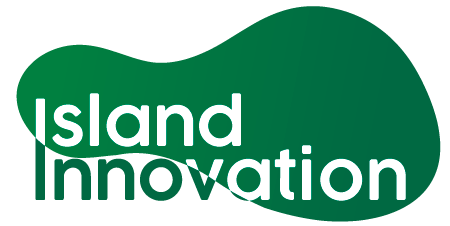 This information has been collated by the Strathclyde Centre for Environmental Law and Governance in collaboration with Island Innovation from 22 March to 01 June 2020 and can be found at https://www.strath.ac.uk/research/strathclydecentreenvironmentallawgovernance/ourwork/research/labsincubators/eilean/islandsandcovid-19/. Island Respondent and Date of Response/UpdateResponse Reunion, FranceStéphanie SorbyPHD StudentSteph.sorby@gmail.com13 May 2020Nationwide lockdown measures are being implemented. Since 17 March, this includes a prohibition against leaving home except for essential needs (food shopping, exercise, going to work). A form must filled out and carried by persons when leaving home in order to avoid a 200E fine. There is a 1500E fine for a repeat offence.Non-islanders are not allowed to travel to the island.From 22 March, most flights from France to Reunion have been cancelled. Some flights are being maintained, for those who fulfil one of the following conditions:Islanders returning homeUniting family members with children or dependantsProfessional obligations strictly necessary for the continuity of essential servicesHealth requirementsTravel for a funeralPeople on incoming flights must self-isolate for 14 days on arrival in a requisitioned place (local gymnasium?)Officially, there should be a screening of all passengers at the airport to detect a temperature and symptoms. In practice at the moment, there is just a representative of the Regional Health Agency asking passengers if they are okay.Masks are mandatory but there is a shortage and not everyone has them (even healthcare workers and cashiers).11 May 2020 - End of the 2 weeks quarantine (in a hotel or dedicated place) when entering the island following the ruling of the Constitutional Council. Judges said these quarantine placements were against individual freedom.Véronique Leandrevero.leandre@hotmail.com26 March 2020Officially, there should be a screening of all passengers at the airport with temperature and symptom detection. In reality, at the moment there is just a representative of the Regional Health Agency asking passengers if everything is okay. There is also a gradual decrease in the number of flights to and from France.Masks are mandatory but there is a shortage and not everyone has them.SwedenLena Eckerberg, Project Manager, Energikontor Sydost AB - Energy Agency for Southeast Swedenlena.eckerberg@energikontorsydost.se23 March 2020Nationwide measures, advice and restrictions are being issued and implemented in line with the rest of the country. Up to date information can be found at The Public Health Agency of Sweden and the Swedish Government.Greek Islands, GreeceKostas KomninosAegean Energykk@aegean-energy.gr23 March 2020Travel from the mainland to islands has now been limited to those carrying documentation issued by the tax authority showing that they are economically active on the island.There are reports that local islanders are reporting unfamiliar arriving persons to the port police.Greek Islands, GreeceProf. Thanasis KizosDepartment of Geography, University of the Aegean, Mytilini, Lesvos Island, Greece akizos@aegean.gr7 April 2020More travel restriction measure have been implemented in the Greek islands, besides the overall movement restrictions that have been applied in the whole country for the past 15 days (movement with an SMS for six reasons, up to two persons at a time, etc.). For islands, the first restriction involves the ban of travel to the islands for all non-permanent residents. This involves all ferry trips to all islands, with the exception of coastal islands where movement restrictions for all residents apply. Air travel has also been restricted to the islands for permanent residents only as well, with the exception of police, army and medical staff. These restrictions were accompanied by a reduction of travel frequencies for both ferries and planes. Last Friday, two islands (Mykonos and Santorini) were placed under further movement restrictions due to a rise of confirmed cases: all movement is banned between 20-00 and 08-00.Hawai’i, USADavid FormanDirector, Environmental Law Program, University of Hawai’idmforman@hawaii.edu22 March 2020See Hawaii Department of Health coronavirus resource page for latest information.4 March – State of emergency declared.  12 March  – The Hawaii Department of Transportation installed 250 hand sanitizer dispensers and more than 12,000 boxes of anti-bacterial solution in high passenger volume areas in Hawaii airports.15 March – The Governor issued a supplemental emergency proclamation which directs emergency managers to take certain actions to safeguard critical infrastructure, suspends statutes and administrative rules to help state and county agencies more effectively provide emergency relief, and directs the state emergency management agency to take steps to prevent hoarding of critical materials and supplies.  17 March – The following orders and guidelines are issued:Directing all bars and clubs to close. Restaurants should go to take-out only, and tour companies should limit or shut down operations immediately.Asking tourists to stay away for at least 30 days.Bolstering screening of cruise ship passengers, with temperature checks and questions about symptoms and recent travel. Airports would also be bolstering their procedures.Stopping all non-essential state travel, including inter-island travel. Those who do have to travel will have to go into self-isolation for 14 days.Directing all movie theaters, visitor attractions and places of worship to close.Closing all state libraries, parks, events at the state capitol building, Aloha Stadium and Hawaii Convention Center.19 March – The Governor supported the decision of the Hawaii Department of Education to continue school closures and provide alternative meals plans for students.19 March  – State Department of Health launched www.hawaiicovid19.com website.21 March –14-day quarantine announced for arriving visitors and returning residents effective from 26 Mar 2020.  Failure to follow the quarantine order is punishable by a fine of $5,000 or imprisonment of one year.21 March – Maui and Kaua‘i county mayors announced new emergency social distancing measures aimed at limiting the coronavirus, including the closing of bars, nightclubs, theatres and tourist attractions.22 March – Ko Olina and Aulani Resorts announced they will close effective 24 Mar 2020, through at least 31 Mar 2020.  Many people (both tourists and residents) have been gathering at nearby beaches, failing to adhere to calls for social distancing.22 March – ‘Stay at home, work at home’ orders (with exceptions) announced by mayors of Honolulu and Maui County.A list of pending and adopted/enacted legislation in Hawai‘i is available here (scroll down to Hawai‘i).Hawai’i, USAChai ReddyDirector at Wo International Center at Punahou School.creddy@punahou.edu24 March 2020The governor and mayor recently required all returning residents and visitors to undergo a 14 day quarantine period.Issued a stay at home/work at home order to all non-essential workersOn 25th March there will be a lockdown.Mallorca,  Balearic Islands, SpainMaria Rosario Huesa VinaixaProfessor of Public Internation Law and International Relations at the Universitat de les Illes Balears. xaro.huesa@uib.es23 March 202014TH March, a Royal Decree established a state of alarm, contemplating the establishment of specific criteria for transport between the Peninsula and non-peninsular territories, and for transport between islands. The government of the Autonomous Community (CA) requested that the central government confine the archipelago. Maria attached the Ministerial Order of March 17 to her email.Madeira, Portugal Filipe OliveiraAREAMfilipeoliveira@aream.pt24 March 2020As of 24 MarchMadeira Regional Government tried to close the airport to avoid infection from travellers, but National Government refused based on international agreements and rules related with air transport.Due to this, the Regional Government imposed a quarantine to all travellers. However some were not following the quarantine and now the Regional Government is imposing a mandatory quarantine of 14 days to all travellers arriving to Madeira (tourists and locals) in a closed place (resort hotel).All tourists were advised to leave and some were repatriated by their states.A few tourists with long stay are in Madeira and they will not be able to leave in the near future.The Portuguese Government also declared an Emergency State to allow the government to overcome some legal constraints as to the circulation of people and some activities.Prince Edward Island, CanadaDr. Laurie Brinklow Co-ordinator of the Institute of Island StudiesUNESCO Chair in Island Studies and Sustainabilitybrinklow@upei.ca 24 March 2020Started a week prior with people asked to self-isolate when returning from international travel. Has since been expanded to off-Island travel so anyone coming in at three entry points (the airport, the ferry to the Magdalen Islands, and the Confederation Bridge) are stopped and questioned - and given directives to self-isolate as soon as they get home.Phone line set up to report anyone not following the directive. On 23rd March they announced fines for people who leave their homes when they should be self-isolating.  The province has set up phone numbers if help is needed in getting essentials when there is no one to bring individuals what they need.Population is being asked to work from home, practice social distancing both inside and outside, and to refrain from visiting care homes and meeting up with friends.Schools are closed indefinitely, and the University is offering its final weeks of classes via distance education.Prince Edward Island, CanadaErin TaylorGovernment of Prince Edward Islandeotaylor@gov.pe.ca23 March 2020Residents are encouraged to avoid all non-essential travel (domestic and international), and anyone who is returning to the Island from any destination must undergo self-isolation for 14 days.Prince Edward Island, CanadaHeidi Rileyheidiriley1957@gmail.com23 March 2020People arriving to PEI from another province now must self-isolate for two weeks.There is discussion about closing the bridge to non-essential travellers.Prince Edward Island, CanadaPEI Association for Newcomers to Canada30 April 2020"A Provincial State of Emergency was declared on April 17, 2020. It states that all non-essential travel into Prince Edward Island is prohibited. Prince Edward Island has declared a state of emergency. If you are travelling to Prince Edward Island, you are asked to send an email or call ahead to determine if your travel is deemed essential, or not, as per the direction of the Chief Public Health Office to the PEI Emergency Measures Organization. This process complements current border controls and screenings in place in both New Brunswick and Nova Scotia.All non-essential travel into Prince Edward Island is prohibited. Prince Edward Island has declared a state of emergency. If you are travelling to Prince Edward Island, you are asked to send an email or call ahead to determine if your travel is deemed essential, or not, as per the direction of the Chief Public Health Office to the PEI Emergency Measures Organization. This process complements current border controls and screenings in place in both New Brunswick and Nova Scotia.Non-essential travel within PEI is also discouraged/prohibited, but there is some allowance for mental health and physical well-being (ex. going for a walk in the park, as long as you maintain 2m distance from everyone who is not a member of your household)."Vancouver Island, BC, CanadaAngela Fayeangelafaye2120@gmail.com6 May 2020I have seen very little in place to protect the Island Community from COVID-19.  A few initiatives I'm aware of: video conference events, living room concerts and Back to Business initiative IcelandDr. Laurie Brinklow Co-ordinator of the Institute of Island StudiesUNESCO Chair in Island Studies and SustainabilityGovernment of Iceland's Honorary Consul for Prince Edward Islandbrinklow@upei.ca24 March 20203 February to date - Iceland defines high-risk areas, including Northern Italy and Tyrol, earlier than other states, taking stricter measures with a 14-day quarantine requirement for all residents returning from those areas.27 February - First of daily press conferences, attended by Chief Epidemiologist, Director of Health and Chief of Civil Protection and Emergency Management.6 March - First two transmissions within Iceland confirmed, traced to infected individuals who had recently travelled to Northern Italy. Alert level raised to emergency phase.13 March - First cases of transmissions that could not be traced – a ban on large gatherings implemented.13 March - Screening for the virus that causes COVID-19 starts among the general publicThe Foreign Minister urged all Icelanders abroad who are planning to return to Iceland to do so immediately, as all flights to the country may be cancelled by the end of this month. 3 April- a new tracking app, developed by Icelandic civil protection authorities, in cooperation with Icelandic tech. The app will assist the police tracing squad that has played a key role in Iceland's fight against the virus over the last few weeks. At the time of writing over 70 thousand Icelanders have already downloaded the app, one day after its introduction. The app will assist the police tracing squad that has played a key role in Iceland's fight against the virus over the last few weeks. At the time of writing over 70 thousand Icelanders have already downloaded the app, one day after its introduction.Of other news of action taken by health authorities in Iceland the partnership with deCode Genetics, for voluntary screening, has gained some interest internationally (e.g. here, here and here).The Government of Iceland has notified the European Commission that Iceland will participate in the EU’s travel ban. See hereSee updated information from the Directorate of Health here.JapanMasataka Kizukakizuka@koto.kpu-m.ac.jp 23 March 2020No special preventive measure taken for the corona virus currently except for taking temperatures before taking a ferry to remote islands, and the provision of washing liquids (hygienic alcohol) at public places.The government suggests people refrain from holding large gatherings There are no restrictions on visiting the remote islands of Japan. There are no special measures at the airports nor on the planes except for disinfecting public places with hygienic alcohol.Okinawa, JapanHiroshi KakazuProf. Emeritus, University of the Ryukyusmakishi.kakazu@gmail.com20 April 2020The number of Covid-19 cases in Okinawa increased to 109 as of April 19, a jump from 3 within about three weeks. Although the infection is concentrated in Naha-city of Okinawa Island, where I live, the virus has spread to Okinawa’s rural areas and Ishigaki Island, about 400 km from Okinawa Island. The infected are mostly young persons under their fifties with mostly unknown routes of transmission. Three persons died in Okinawa from the infection. All hospitals and PCR testing facilities are experiencing severe shortages of hospital beds, medical personal, ventilators, facemasks, disinfectants, etc. The rapid rise of the infection has been caused mainly by “corona refugees” and returnees from mainland Japan and abroad, particularly from Tokyo and Osaka, where 50% of Japan’s infected cases are reported. Okinawa’s small, remote islands are requesting mainlanders not to visit their islands during this emergency. The Japanese government declared a state of emergency for all Japanese prefectures a few days ago, including Okinawa, with the basic preventive measures following the 3Cs: Closed spaces, close contact settings and crowded places.These key preventive actions are detailed in its HP (https://www.mhlw.go.jp/stf/seisakunitsuite/bunya/newpage_00032.html). 3Cs are based on “social distancing,” and they are implemented on a request basis, instead of mandated lockdown or restrictions as other countries have been implementing. Each prefecture has to take its emergency measures taking into account the characteristics of each area and provide a careful explanation to the residents. Okinawa Prefecture has been requesting self-restraint of going out for a month. Examples of outing that are not covered by such requests would include activities necessary for maintaining daily life such as visiting hospitals, purchasing food, medicine, and daily necessities, going to work as necessary, exercising outdoors, or taking a walk. There is a report that only 50-60% of peoples followed the guidelines in the past week.Maine, USAKate TagaiSenior Community Development Officer, Island Institutektagai@islandinstitute.org23 March 2020More detailed answers can be found Maine Islands Coalition here.Islands are publishing statements asking their seasonal residents to carefully consider the limited health care resources on the island before they make the decision to return, and that if they do return to quarantine themselves for the recommended 14 day period.Some islands have asked that residents travel only for essential trips to the doctor or for groceries.  Others have asked that contractors coming from off island pause in their work so that it is only island residents riding the ferry.Ferries with two cabins are using only one cabin for trips and alternating so that there is a chance for the crew to clean the cabins between trips. Other ferry services have limited the number of trips they take a day and/or limited the number of passengers allowed on the ferry so that passengers can physically distance themselves from one another.For ferries that carry cars, passengers are being asked to stay in their cars as much as possible.Ferry Crews are working on the same shifts rather than on overlapping shifts to avoid cross contaminating between crews. Sicilian Islands, ItalyGiulia SajevaMarie Curie Fellow (Horizon 2020) at the Strathclyde Centre for Environmental Law and Governance, Strathclyde Universitygiulia.sajeva@strath.ac.uk25 March 202022nd of March - the Government issued Ministerial Decree number 6 that establishes that no one can move out of the municipality in which she/he currently is, unless for work reasons, health needs or very urgent matters. It is hence withdrawn the possibility to move out of a municipality in order to move back to one’s residency (possibility that had been granted by the Government Decree number 64 of the 11th of March and to which the Sicilian Region Ordinance number 5-13/03/2020 had added the duty for all people that came back from areas of high rate of infections, to self-quarantine for 14 days and to inform the municipality).The Sicilian Region Ordinance number 5 has reduced the number of daily ferries to Sicilian islands and demanded that they be sterilized every day. All passengers will have to show a certificate declaring their motive of travel, and will have to remain inside their vehicles during the navigation.Where possible, only the fastest ferry boats will be employed and the shortest routes electedAll commercial services on board (cafes, shops) will have to remain closedIn Palermo’s, Messina’s, Milazzo’s, Trapani’s and Porto Empedocle’s ports, there have been established sanitary checkpoints to control all passengers travelling to the islands. If one of the members of a crew is found positive to covid-19, the whole crew will be held in quarantine.Læsø, DenmarkHelene Pristed NielsonAalborg Universitypristed@dps.aau.dk27 March 2020öull guidance on measures relating to ferry travel found here. It includes:Reduced itineraryPassengers must stay in cars during crossingCash sales and personal handling are closedBistro on board is closedAll with suspected contamination must contact Læsø ferry before crossingAll must use the liquid dispensers set up and follow the recommendations of the Health BoardPublic toilets are closed. A significant part of the prevention is cleaning, and the closure of the toilets will free up resources to ensure other cleaning.All municipal staff who do not perform critical functions have been sent home except, for example, employees in the health care sector, the elderly, the police and those who work with the socially vulnerable. From 13 March, the school, children's home, library, youth club as well as other leisure facilities in municipal buildings have been closed.Emergency preparedness will be established at the School and Children's Home. All other government orders / advice are being implemented per the PM’s announcement on 11 March.Ibiza and Formentera, SpainLeonor Vilasleonorvilas@hotmail.com25 March 2020Flights to the Ibiza airport are strictly limited to one from Madrid, one from Barcelona, per company a day (three, to the best of my knowledge). No private flights permitted. No travelling by ship (either public or private) from mainland permitted.Maritime transportation of goods remains permitted, although with reinforced sanitary inspections upon arrival. Similar measures are being applied in the rest of the Balearic Islands. Maritime traffic between Ibiza and Formentera (Formentera not having an airport) has been reduced to two regular ships in each direction per day (at the request of Formentera's insular authorities).Fiji26 March 2020Prior to the first confirmed case, the government had already communicated advisories on what citizens can do to be safe from the virus.  When the first case was confirmed, the government put in place restrictions of movement of people into and out of the city where the first patient was confirmed.  This was enforced through roadblocks into and out of the city and fining people who violated the restrictions.Corsica, FranceMathieu Grazianigraziani_m@univ-corse.fr26 March 2020A global process with local authorities to help implement a ‘test and treat’ procedure on the island scale is currently being undertaken.Åland Islands, FinlandPetra Granholmpetra@peace.ax26 March 2020Passenger ferries, for the most part, have stopped.Puerto Rico, USABob Gevinski22 March 2020Island in lockdown since 9pm, March 15 until March 30. Only essentials like pharmacy, grocery stores, banks, carry out and fast food.Ports are closed to passengers, while airports are still open. Airport in San Juan has National Guard taking temperatures of arriving passengers.Puerto Rico, USALuis E. Rodríguez Rivera Professor of International and Environmental Law at The University of Puerto Rico School of Law 4 May 2020On 3/12/20, Governor Wanda Vázquez declared a state of emergency in the island. The Governor conformed a Medical Task Force to advise her during the emergency period.On 3/15/20, after the certification of the first 5 deaths resulting from Covid-19, the Governor issued Executive Order 2020-23 ordering the following:Curfew prohibiting persons to transit on public roads between 5am and 9 pm, except for persons authorized because of work in government essential services, persons that work in or have to visit an exempted private business, persons attending to an emergency.On 3/30/20, the Governor signed Executive Order OE-2020-29 to, among others:Extend curfew until 4/12/20.Expand the night curfew to cover the period between 7pm and 5am.Regulate the transit of motor vehicles on public roads during the day curfew by establishing that vehicles whose license plate end in an even number may transit only on Mondays, Wednesdays and Fridays, while vehicles whose license plate end in an odd number may transit only on Tuesdays, Thursdays and Saturdays.Prohibit the congregation in homes of persons outside of the family nucleus for meetings, parties and other social gatherings.On 4/5/20, the Legislature approved a law criminalizing any disobedience with the executive orders issued by the Governor in response to the state of emergency. This offense would be punishable with imprisonment up to 6 months or a fine up to $5,000. On 4/12/20, the Governor signed Executive Order 2020-33 providing for, among others:Extend the curfew until 5/3/20 with some amendments.Require all persons that visit a supermarket, grocery store and other authorized activities to wear masks covering their mouth and nose, maintain six feet of distance between each person, avoid unnecessary crowding and limit to one person per household each visit to an authorized establishment.On 5/1/20, the Governor signed the most recent Executive Order 2020-38 extending the curfew until 5/25/20, and providing for, among others:Limited operation of the following industries, businesses and services – laundry and laundromats; ornamental agriculture; elevator inspections; moving companies; services to port and airports; air conditioning reparations and service; notary public for transactions required under ordinary course of business, legal services, certified public accountants and other similar professional services which may not be realized remotely (but following social distancing rules and by appointment).Galway, IrelandGarry KendellenGalway AtlantaquariaGarry@nationalaquarium.ie22 March 2020As of 22 March, close to a full lockdown.Bay Islands, HondurasDonato Molina EbanksThegreenislandofguanaja@gmail.com22 March 2020Total shutdown for civilian travellers, air and maritime.As of 22 March, only suppliers’ vessels have to authority to circulate to the mainland.Orkney Islands, ScotlandS. Davidson22 March 2020As of 22 March, ferry travel to islands will now only be allowed for residents and essential services. However, how this will be implemented and controlled, is not yet clear. Enforcement may lack authority until emergency legislation is in place. As of 22 March, plane travel has not been addressed.Orkney Islands, ScotlandNeil KermodeOREFneil.kermode@gmail.com23 April 2020Ferries to the Isles now limited to supplies and to people returning home. No visitors permitted. Even tighter between mainland Orkney and other isles. Instructed to remain in houses and not travel. Hospital workers organised and mobilising workers from other health sectors. Non-food shops shut. Pubs and restaurants shut. Local gin distilleries now making sanitiser. Schools shut. Ban on more than 2 people gathering. General social shut down for 3 weeks (now in Day 2), businesses dispersed staff and working from home where possible.Shetland, ScotlandKatrina Christie LoyndA Day In The Yearkchristie@adayintheyear.co.uk 3 May 2020"All Inter Island Ferries need to be booked.  You should only be using them for reasons of medical, shopping or helping a vulnerable person.  They are also only running if they have been booked, no one booked, they don't sailThe boat to mainland Scotland has cut their sailings drastically as well.  They have also refused boarding of passengers who are not using it for essential needs.  The planes are similar too.”South Uist,ScotlandMary Schmollermary_schmoller@hotmail.com 14 April 2020Government and CalMac are not allowing people on ferries. Flights difficult too.People adhering to guidelines South Uist,ScotlandDonnie SteeleUist Gifts & Information uistdon@hotmail.co.uk 29 April 2020Airport and ferry terminal restrictionsGreenland, Denmark22 March 2020Lockdown. No educational institutions and unnecessary commercial stores will open. No flights outside or within the country.Barra, Scotland22 March 2020Grassroots campaign emerged to stop tourists coming over on the ferry and bringing the virus with them. Public pressure resulted in the Scottish government taking action and ferries are now only for essential travel and the movement of goods.Isle of Lewis, ScotlandAngus Cambellanguscampbell8@outlook.com CalMac Comunity Board and Highlands and Islands Enterprise3 May 2020Only essential travel allowed. Applied by Ferry operator, state company, enforced by local police if necessary.Antigua & BarbudaWinston WilliamsAntigua Barbuda Science Innovation ParkWilliamsjr.wv@gmail.com 22 March 2020As of 22 March:	Working from home is now introduced.Schools are closed across the Island until April. No public gatherings above 25 personsWith flights cancellations, hotels are now closing. Sandals, the largest chain on the island, has closed.Companies have enacted online banking payment plans.Antigua & BarbudaSee Caribbean Disaster Emergency Management Agency Situation Report 26 March 2020As of Sunday 22 March, all churches conducted services remotely.Airport closed.Trinidad & TobagoMargaret Hinksonmagintob@hotmail.com 22 March 2020From 22 March, international air and sea borders are closed except for cargo vessels. No passenger flights or cruises permitted. Closure of all bars, dining in restaurants, cinemas, members clubsAll schools and university campuses closedFacilities at beaches are closedPublic urged to stay indoors and practice social distancingTrinidad & TobagoSee Caribbean Disaster Emergency Management Agency Situation Report 26 March 2020Borders remain closed except to receive cargo; individuals are not permitted to enter the country.COVID-19 hotline operational.If necessary, the State will enforce certain aspects of the quarantine act to address challenges with those not obeying self-isolation orders. Procedures are in place with the police service to ensure that those per list remain in self-isolation.The public has been asked to remain calm and vigilant and those returning to obey self-isolation.Trinidad & TobagoGenève Phillip-DurhamGeneve.phillip@yahoo.com22 April 2020The air and sea borders have been closed for arrivals and departures, except in cases where import and export has to be facilitated. There are limited exemptions which must be pre approved by the Minister of National Security. Even so, no crew members are allowed to disembark vessels on arrival to air and sea ports.There is currently a stay at home order in effect for non-essential individuals, businesses and services. Restaurants either for dine in or take out are not considered essential at this phase of the stay at home order, although they were allowed to remain open for take out during the first few weeks of the order which commenced 30th March.Trinidad & TobagoKaneisha ToussaintToussaint_13@live.com 6 May 2020In TnT the boarders have remained closed, wearing masks in public have become the new norm and going outside is done only if absolutely necessary.CroatiaMirna Dalićmirna.dalic@islandmovement.euIsland Movement6 May 2020"Our islands are divided among six counties and for this reason have different restrictions depending on the measures adopted at the county level.On the islands it was required for travel between municipalities to have a pass, but over time the measure was abolished, so today you can travel freely within the island without passes, but these days you still need a pass to come or go with the island. Only those with a registered place of residence on the island or for urgent business reasons from companies working on the islands could receive the pass. The measure has recently been further eased by allowing property owners and their families to come to the island regardless of place of residence.At the end of April, travel passes within the counties were abolished, so in some counties they were automatically abolished for arrival / departure from the island. So we are currently in a situation where you need a pass for some islands and for some You do not.Boat lines are still reduced and a decision is expected to increase the number of lines as well as whether to introduce a summer tourist timetable or will remain winterLastovo, CroatiaIvana Marčeta FrlanDobre Dobričević Association30 April 2020In accordance with the recommendation of the National Headquarters of Civil Protection, the Municipal Headquarters of Civil Protection makes press releases on a daily base. As of 21 March, public transport does not operate. There is only one ferry line per day.Only people with residence on the island can commute. There are exceptions but they have to obtain pass authorized by employer and the Municipal Headquarters of Civil Protection. Passes are issued for objective reasons such as work, medics...As of 23 March, passes have been authorized by the County Headquarters of Civil Protection (Dubrovnik – Neretva county).Primary school, kindergarten and cafe bars are closed. Only supermarkets work from 8am until 5pm.Solta, CroatiaMaja JurisicIsland Movementmaja.jurisic@islandmovement.eu22 March 2020We managed to block migrations to the island by sending the public announcement to the media. Only people with residence on the island can come. Ferry crossings are not completely cancelled, but limited.As of 21 March, all other public transport is not running (trains and buses).Various Croatian Islands, CroatiaProf. Dr. Nenad StarcEmeritus at the Institute of Economics Zagrebnstarc@eizg.hr4 April 2020Protection actions in Croatia are hierarchically organized ad controlled. There are:  The National Headquarters of Civil Protection (NHCP), 22 county headquarters (CHCP) and up to 556 municipal headquarters (MHCP). The measures prescribed by the NHCP are compulsory on all three levels. The prerogatives of the NHCP are given by a couple of laws enacted in mid-March. NH have been passing decrees ever since. Their web site https://www.koronavirus.hr/en is updated on a daily basis. It is in Croatian and in English but it does not report data on municipal level which means that no data is available for islands.  The only Decree that refers particularly to islands was passed on 21 March restricting the mainland-island and island –island maritime travel (air transport has not been restricted but there is no news on flights to two existing island airports). The number of maritime lines is reduced and only the state company ferries can operate. Inner island bus lines on bigger islands have been cancelled. As of 21 March, travelling out of your place of residence has been prohibited in the entire country so that islanders must not leave the islands (there are exceptions) and only island residents that happened to be on the mainland before 21 March can come back home. There are exceptions: medics, police, epidemiologic teams authorized by the NH or CH, fire brigades, port authority officials and the like. This measure is rather easily enforced as islanders have had island IDs for years now.GrenadaQuincy Augustinesolo.jones7@gmail.com 22 March 2020Border controlsGrenadaSee Caribbean Disaster Emergency Management Agency Situation Report 26 March 2020Grenada declared a limited state of emergency for 21 days effective 6pm Thursday March 25, 2020The Government of Grenada announced that effective 11:59 p.m. on Monday, March 23rd, 2020, and until further notice, airports will be closed to ALL commercial passenger traffic, with the exception of a pre-approved
British Airways flight, scheduled to arrive in Grenada on Wednesday, March 25thAircraft carrying cargo and pre-approved medical personnel will be allowed to land, as necessary. This advisory is subject to change.MauritiusAmandine de RosnayDynamiaamandine@dynamia.mu23 March 2020Started in January by banning flights from ChinaEarly March, banning flights from EU. Lock-down since Friday 20th March. All flights grounded.MauritiusRomina Tello SoberanesMauritius Conscious Travelhello@mauritiusconscious.comApril 2020Total closure of borders as from 17th March 2020Air Mauritius shut-down of flights and operations until April 30th 2020 Quarantine of minimum 14 days to all arrivals past 17th March (repatriated nationals). Major hotel groups have granted one of their properties each for quarantine purposes.MauritiusBhanooduth Lalljeevinodl2018@gmail.com 19 April 2020Country is locked down. Airport is closed. Those positive to COVID-19 are quarantinedMaltaNoel ButtigiegUniversity of Maltanoel.buttigieg@um.edu.mt23 March 2020Only possible contact is for medical supplies and food to be imported - no unnecessary travel allowed.Gozo, MaltaAnthony Zammitzammit.anthony@gmail.com30 March 2020The national airport is closed. Ports are closed except for supplies. Internal transport towards my island is controlled, and although people are still free to move in and out, they are monitored for fever. The local hospital is being equipped and staff trained. cases requiring hospitalisation are being transferred to the mainland.Isle of Öland, SwedenTommy LindstromEnergy agency for southeast Sweden23 March 2020There are no travel restrictions to and from the island.Sao Tome and PrincipeJyri JonttiUNDP23 March 2020All flights cancelledLast arrivals quarantined for 14 daysNight clubs, schools and churches are closed, otherwise things continue as normal.HaitiChristopher Pelissiercpelissier28@gmail.com 23 March 2020The country will be under quarantine till further noticeHaitiSee Caribbean Disaster Emergency Management Agency Situation Report 26 March 2020Commercial flights for passengers have been cancelled and the border with the neighbouring Dominican Republic has been closed (except for limited commercial exchanges)The National Emergency Operations Center (NEOC) has been partially activatedStarting Friday 20th March a curfew is established from 8:00 PM to 5:00 AMThe Civil Protection Directorate Staff in the ten (10) Geographical regions of the country is supporting the ongoing public awareness campaign launched by the Ministry of Public Health and effectively supporting the afore mentioned ministry in coordination effortsBermuda, Marcelleitsmarcelle@gmail.com23 March 2020No more flights in or out, mandatory quarantine for residents who returned to the island, fines for people who are supposed to be quarantined and not in compliance.  Everyone else being asked to stay inside and to socially distance if they have to go out.  Shops closed, businesses closed.Samoa (Upolu)Espen RonnebergSPREPeronneberg@gmail.com 23 March 2020Social distancing in force, travel severely restricted, internal travel curtailed.Big Tancook Island, NS, CanadaHillary Dionnereddragonfly70@gmail.com 23 March 2020The passenger ferry has reduced the allowed number of passengers to 50, passengers are supposed to socially distance while on board, crew are dissuaded from socializing with passengers and asked to keep to the crew areas (below decks and wheelhouse), no fares are being collected (as it is cash only for tickets/passes), the crew thoroughly clean and disinfect all passenger areas between crossings (after passengers disembark and before allowing new passengers aboard).St LuciaAnita JamesRetired Civil Servantanitavja@gmail.com 23 March 2020No entry of tourists or locals by cruise ships, yachts or planes. Social distancing on minibuses. Country has declared a national emergency. Laws were passed in parliament on 24 March to extend curfew hours. Rationing of grocery items in supermarket. Partial shutdown of country. Most people working from home.St LuciaSee Caribbean Disaster Emergency Management Agency Situation Report 26 March 2020As of March 23, Saint Lucia closed all borders to non-nationals and nationals until April 5, 2020On Monday March 23, 2020 the Government of St. Lucia declared a State of Emergency in order to respond more quickly to the pandemic.St LuciaPriscillia ClementDominican Missionaries of Our Lady of Delivrandeprisnute@gmail.com 6 May 2020There has been a complete shutdown of ports to foreign arrivals, curfews and quarantine periods.  Specialised treatment facilities have been made available, care packages provided to the most vulnerable and there are ongoing conversations, negotiations, etc. for unemployment support particularly for the large numbers who work in the tourism industry (employees, small business owners, etc).  Online instruction as a means of continuing schooling (only at approximately 75% success rate as this initiative is challenged by the fact that many of the poor do not have the equipment and infrastructure to work online - some children are as a result left behind).Föhr Island, GermanyHannah MarczinkowskiAalborg Universityhmm@plan.aau.dk  14 April 2020Only essential transport to and from the island, no tourist or secondary home users allowed (the latter later partly allowed)Only local residents allowed to island (police controlling the boarding and exiting of the ferries)Very limited ferry transport schedule, no service on board; Essential services, workers and suppliers not restricted, though most shops are closed; the whole region and coastal areas are under travel restrictions.Martha’s Vineyard, Commonwealth of Massachusetts, USAVirginia Jonesinfo@vineyardsailing.com6 May 2020Governor of Massachusetts has now instituted shelter in place advisories and the SteamShip Authority has paused about 20% or so of the scheduled daily trips.Numbers of ferries traveling back and forth have been cut, as have scheduled planes in and out.Virtually all businesses are closed.People from the mainland are being discouraged from coming here.All work permits for anything other than essential construction have been paused.   Virtually all travel is bannedBusinesses, shops, government buildings, etc. have been closed, cancelled, postponed or teleconferenced.  We were self isolating and on a pretty serious lockdown which is now relaxing somewhat.   Unfortunately as a major tourist island I fear the coming summer.   Our tourist industry and second home rental industry provides huge revenues AND TAX BENEFITS to investors or second home owners and because it is a short season our economy needs to be diversified, green and sustainable.    Protecting us from COVID-19 is hard.  Many of us locally are vulnerable, older, fixed income, have health challenges and the island has a very high cost of living.  Cayman Islands Paula LombardoJean-Michel Cousteau's  Ambassadors of the Environmentlombardo.paula@yahoo.com 24 March 2020Airport closed to both incoming and outgoing flights. Links to 3 local newspaper articles for details of efforts made in Caymans: Article dated 16 March, Article dated 17 March, Article dated 23 MarchCayman Islands See Caribbean Disaster Emergency Management Agency Situation Report 26 March 2020Residents and returning students in self-isolation; students in isolation at a hotelCurfew order is enforced, full lockdown in effect from 25 March to 28 March 2020All schools are closedAirports closed since Sunday night, March 22, 2020COVID-19 hotline and NEOC hotline functionalNEOC activated 2 weeks prior to confirmation of first caseTwo (2) web pages launched to provide reputable information and to counteract the challenges with fake newsDaily press conferences are held at 2 PM with the CMO, Ministry of Health, and the PremierAll businesses closed and civil servants are working from homeGuam, USLauren SwaddellUniversity of Guam Center for Island Sustainabilityswaddelll@triton.uog.edu24 March 2020All incoming travelers are to be quarantined for 14 days unless they have a valid negative COVID-19 test result. mandated social distancing, only essential businesses are openPitcairn Island, Melva EvansPrivate citizen (Pitcairn Islands Tourism, officially)melva@pitcairn.pn  24 March 2020The port was closed on March 12, 2020. All vessels are prevented from landing passengers. All access is by sea as there is no airport."Santa Maria Island, Azores, PortugalAntonio Monteiroasousamonteiro@gmail.com25 March 2020Airports and ports closed. Everybody in quarantine.DominicaColin ScaifeCREADcscaife@creadominica.org25 March 2020None as yet.Anguilla, BWI, Ralph BirkhoffAlquimi Renewables LLCrbirkhoff@alquimirenewables.com 25 March 20207 April 2020 update100% lockdown from March 20th for initial 2 week period.  No persons (national or non-national) allowed to enter or leave the island.  All tourists advised well in advance so almost all departed.  Penalties for anyone transporting people on or off the island by boat.  Only emergency medical transport permitted with approval.Anguilla’s COVID19 website provides valuable information on how they are meeting the challenges their islands faces. Anguilla, BWI, See Caribbean Disaster Emergency Management Agency Situation Report 26 March 2020Air and sea ports closed to passenger movements for 14 days from 11.59pm on Friday 20 March. There will be no exceptions other than declared medical emergencies.Virgin Islands, USAnonymous25 March 2020Hospitality services shut down. All non-essential required to work from home.Virgin Islands, USSee Caribbean Disaster Emergency Management Agency Situation Report 26 March 2020The BVI Airports and Seaports in the territory will be closed to incoming traffic effective March 22, 2020 at 11:59pm. The closure to incoming traffic will be for a period of 14 days in the first instance and will allow passengers to depart the territory between the hours of 7:00 am and 7:00 pm until April 6, 2020. Cargo and medical evacuation flights will be allowed to operate during this period.Beaver Island, Michigan, USAPamela GrassmickBeaver Island Associationpgrassmick@gmail.com25 March 2020Social distancing, curb side service for gas, food, and groceries. County Transit delivering Meals on Wheels and other necessities to seniors.  Our governor has a stay home mandate that islanders are complying.Put-in-Bay, Ohio, USPeter Huston, Put-in-Bay Chamber of CommerceDirector and "Island Ambassador"pibccambassador@gmail.com 20 April 2020 Winter and off season travel is by one privately owned ferry company that is guided by State Public Utilities Commission. Currently essential vehicles and personnel, and residents. Millerferry.comBahamasKelli ArmstrongBRON Ltd.karmstrong@bebron.com 25 March 2020Emergency Orders have been enacted by Prime Minister implementing a now 24 hour curfew and restricting all business operations to essential services only (mostly medical, pharmacy, gas stations, bank and hotel personnel) during the hours of 9am to 5pm (some earlier hours reserved for senior citizens only). If persons are not employed in an essential service, they are only allowed to be outside the confines of the yard space for runs to the grocery store, pharmacy, hospital, gas stations, banks, take-out restaurants and 90 minutes of exercise with one partner from the same household; all the while maintaining social distancing at a minimum of 6ft from another person. All public transportation is closed. All public and private ports have been closed except for cargo and emergency flights.Ministry of Health’s Facebook page provides regular updates.BahamasSee Caribbean Disaster Emergency Management Agency Situation Report 26 March 2020A curfew is imposed every day for twenty-four hours except for those with approval from the Commissioner of PoliceAll businesses and offices may only continue their business operations by allowing their employees to work remotely from home unless those workers are designated as essential workers. If a business is unable to have employees work remotely from home, that business is required to cease its operationsAll persons employed within the public service, unless specifically designated as essential workers, shall work remotely from homeEvery non-essential establishment, or business shall remain closed except for those specified within The OrderPhysical distancing protocols for all business establishments were enforced to ensure that social distancing is observed at all times by giving business owners twenty-four (24) hours to place markers six feet (6 ft.) apart to indicate where each customer should stand in line both on the inside and outside of an establishmentAll religious and educational places of instruction or worship shall remain closedRestrictions are now in place for social activities including funerals and weddingsRestrictions have been placed on international and domestic travel with exceptions in place for extenuating circumstancesRestrictions have been placed on road traffic, Public transportation and visitation of quarantine and isolation stations, hospitals and residential care facilities and correctional facilities.New Providence, BahamasKelli ArmstrongBRON Ltd.karmstrong@bebron.com 25 March 2020Emergency Orders have been enacted by Prime Minister implementing a now 24 hour curfew and restricting all business operations to essential services only (mostly medical, pharmacy, gas stations, bank and hotel personnel) during the hours of 9am to 5pm (some earlier hours reserved for senior citizens only). If persons are not employed in an essential service, they are only allowed to be outside the confines of the yard space for runs to the grocery store, pharmacy, hospital, gas stations, banks, take-out restaurants and 90 minutes of exercise with one partner from the same household; all the while maintaining social distancing at a minimum of 6ft from another person. All public transportation is closed. All public and private ports have been closed except for cargo and emergency flights.Ministry of Health’s Facebook page provides regular updates.New Providence, BahamasSee Caribbean Disaster Emergency Management Agency Situation Report 26 March 2020A curfew is imposed every day for twenty-four hours except for those with approval from the Commissioner of PoliceAll businesses and offices may only continue their business operations by allowing their employees to work remotely from home unless those workers are designated as essential workers. If a business is unable to have employees work remotely from home, that business is required to cease its operationsAll persons employed within the public service, unless specifically designated as essential workers, shall work remotely from homeEvery non-essential establishment, or business shall remain closed except for those specified within The OrderPhysical distancing protocols for all business establishments were enforced to ensure that social distancing is observed at all times by giving business owners twenty-four (24) hours to place markers six feet (6 ft.) apart to indicate where each customer should stand in line both on the inside and outside of an establishmentAll religious and educational places of instruction or worship shall remain closedRestrictions are now in place for social activities including funerals and weddingsRestrictions have been placed on international and domestic travel with exceptions in place for extenuating circumstancesRestrictions have been placed on road traffic, Public transportation and visitation of quarantine and isolation stations, hospitals and residential care facilities and correctional facilities.New Providence, BahamasVikneswaran NairUniversity of The Bahamasvik.nair@ub.edu.bs6 May 2020Lockdown of the whole archipelago from outbound and inbound tourist and also total lockdown of the movement of the residents.The Emergency Order, “Emergency Powers (COVID 19) (NO. 2) Order, 2020,” announced by Prime Minister, remains in effect until the end of May, unless otherwise stated. Preventative restrictions are being enforced to prevent further spread of COVID-19, including: No visitor shall be permitted to enter and disembark for any reason including transiting through The Bahamas. All airports throughout the entire Bahamas, including private airports and fixed-base operations (FBOs), shall be closed to all flights.  All sea ports shall be closed to regional and international seafaring and private boating.  Air and sea restrictions do not apply to: cargo flights or cargo ships, commercial courier flights, emergency medical flights or emergency flights approved by the Civil Aviation Authority. All international visitors currently in The Bahamas should be prepared to stay for an indefinite period of time.  No person shall offer for hire or seek to travel on any mail boat, sailing inter island, except for transport of freight; or inter island private commercial sea transport.Residents can leave their homes for essential travel to the doctor, grocery store, bank, pharmacy or to refuel; as well as for outside exercise, not exceeding an hour and a half per day between the hours of 5 a.m. to 9 p.m., provided that the exercise is conducted in one’s yard or one’s immediate neighborhood and no person shall drive to any place to exercise.Proper social distancing guidelines of at least six feet (6ft.) must be followed at all times while outside the home.Aruba, Netherlands25 March 2020Only inhabitants returning from their travels may enter the country and leave the country.Aruba, NetherlandsGisela Kadir-de Cubagisela.decuba@gmail.com 6 May 2020Airport is closed for a month already: lockdownIndiaChao Hemajit Daudhai PhukanClub 25 International Assamhemajitphukon@gmail.com25 March 2020If possible, stop traveling.Falkland Islands, Times Newspaper Article 27 March 2020As Of 27 MarchThe Falklands government has moved quickly to implement social distancing measures, telling schools and daycares to close and asking everyone but non-essential workers to stay home.The most vulnerable have been asked to stay in their homes for 12 weeks.Travel between the islands is now heavily restricted.anyone arriving in the Falklands from elsewhere must self-quarantine for 14 days.BarbadosSee Caribbean Disaster Emergency Management Agency Situation Report26 March 2020Schools remain closed Churches started virtual services since Sunday 22 MarchBorders remain openReduction in commercial flights as of 25 March with the last flight for British Airways scheduled for 27 March and Air Canada’s last direct flight to and from Toronto scheduled for 31 March; ongoing scaling back of services for LIAT and other airlinesAll persons arriving from US and the UK from 22 March must self-quarantine for 14 daysEnforced ban of non-authorised disembarkation from cruise shipsTravel restrictions imposed for mini buses and route taxis8 PM – 6 AM curfew in effect from Saturday 28 March 2020 until Tuesday 14 April 2020JamaicaSee Caribbean Disaster Emergency Management Agency Situation Report26 March 2020Every educational institution, as defined in the Education Act, shall remain closed until the 19th day of April 2020Town halls and press Conferences are now being held remotely (digital) by GovernmentPersons 75 years and older are encouraged to stay homePublic sector workers/contractors encouraged to work from homePublic gatherings now reduced to 10 persons with some exceptions such as supermarkets and public officesJamaicaAllisona.m.rangolan@gmail.com31 March 2020Travel restrictions are in place at sea ports and airports. A curfew from 8pm-6pm will be in place for 7 nights starting tomorrow. There are restrictions on the number of persons who can gather (10 currently; down from the previous 20). There is also the request for persons who can work from home to do so. The elderly (over 75) are mandated to stay home and those 65 and older who are contract workers are asked to work from home as well. Everyone is encouraged to stay home as much as possible. Persons who returned to the island between March 18-23 are required to contact the Ministry of Health and Wellness and are asked to self-quarantine.JamaicaSipho Bennettsiphobennett8@gmail.com6 May 2020Social distancing has been recommended and reinforced, curfews are in effect to limit movement, areas are being sanitized as well as public awareness campaigns are ongoing.JamaicaDorienne Rowan-CampbellJamaica coffee growers associationdorienne.rowancampbell@gmail.com 6 May 2020Measured lock down. Seniors over 65 requested to stay home; much of civil service working from home. Social distancing wear masks when in public spaces.  Seniors allowed shopping and exercise. Too many people need a daily wage so total lock down is not possible. Only specific Jamaicans who have applied though and on line app are being allowed into the country. They go into govt quarantine facilities. Jet Blue has taken US citizens off the island but people are not allowed to come in save through specific GOJ arrangements.  BHC repatriating 150 Brits tomorrow. Special arrangements.St Kitts and Nevis, West IndiesSee Caribbean Disaster Emergency Management Agency Situation Report26 March 2020Plans are being put in place to fully execute the National Pandemic Virus Plan that has been approved in response of COVID-19Closure of all non-essential servicesSchools closed as of 26 March 2020Airport closed as of 25 March 2020 with access only open to cargo planes and vesselsNationals and non-nationals are not permitted to exit St. Kitts & NevisAll Ports/borders closed as of 11:59 pm 25 March 2020 except for sea ports which remain open to receive cargoReduction of numbers of persons gathering inclusive of restrictions on visits to the elderly and to hospitalsHealth EOC has been activatedA national task force is in place to address COVID-19Contact tracing has begun on St KittsAdditional facilities for quarantine being investigated for Nevis, along with the extension of guidelinesSoap dispensers in and around Nevis have been increased especially in CharlestownSt Vincent & the GrenadinesSee Caribbean Disaster Emergency Management Agency Situation Report26 March 2020All travellers from the following countries will be quarantined for 14 days: 1. China 2. Iran 3. South Korea 4. United States of America including the USVI and Puerto Rico 5. United Kingdom 6. European Union including
Italy and the Overseas Departments of France (Guadeloupe, Martinique, St. Martin, French Guiana) 7. Canada.American Airlines has announced that its last service operating between Miami (MIA) and St. Vincent and the Grenadines (SVD) will be on Wednesday April 1, 2020 in response to the COVID-19 pandemicThe Ministry of Health, Wellness and the Environment (MOHWE), cautioned the general public that the use of the antimalarial drugs Hydroxychloroquine and Chloroquine, to treat or prevent COVID-19 had not yet been approvedAll Schools are closedBorders remain opened including in the Grenadine IslandsNEMO is embedded in the Health sector EOC and stands ready to support the Ministry of HealthNEMO examining potential issues which might arise with the use of shelters during in the hurricane season and
COVID-19All hotels were currently closed or would be closed by Friday 27 March 2020, while some hotels are to be used as quarantine sitesPublic education campaigns and public awareness continue on social distancingTurks & Caicos IslandsSee Caribbean Disaster Emergency Management Agency Situation Report26 March 2020Curfew in effect from 8 PM – 5 AM from Thursday 26 March 202024-hour curfew will be effect from 5 AM Saturday 28 March 2020 until midnight on Tuesday 14 April 2020Non-essential services closed during 24 hr curfew. Police will have more power to arrest non-compliant personsBan on social gatheringsClosure of public beachesBan on residents returning to TCIAirports are closedInter-island travel restricted unless to access essential servicesAll hotels are closedJura, ScotlandKirsten Gowkirstengow@yahoo.com27 March 2020The community lobbied for resident-only / essential services travel to the islands.  The Community Council has issued a statement which is displayed online and at all entry points to the island saying we are observing govt guidance and asking folk not to travel.  The hotel cancelled all bookings before govt guidelines required them to and BnB s holiday home owners were requested to do the same.  Most complied.Jura, ScotlandSarah Compton-BishopScottish Islands Passport (HITRANS)sarah.cb@hitrans.org.uk 6 May 2020moorings and pontoons closed to landings.  Ferry company only allowing residents to travel (although there are questions around how well this is being enforced) They are meant to check for a utility bill to prove island residency, but of course if you have a second home, you may also posses this.  Residents being discouraged from going to the neighbouring island.San Andrés, ColombiaAnonymous 29 March 2020Many of the decisions that have been made on the island have been the result of following the guidelines from the capital Bogota. Tourists began to be reviewed (with a thermometer) coming on international flights where positive cases of COVID19 had been reported. Later there was a restriction of flights from those countries, and afterwards the restriction of all domestic or internal flights.The first thing that was done was to restrict the mobility of people over 70 years of age.The "pico y placa" mechanism has been implemented (a driving restriction policy)Sherkin Island, IrelandAnonymous 8 April 2020No restrictions on travel, non islanders can still come. Social distancing markers on the ferry. 1 person called at a time to collect shopping off the ferry.15 Îles du Ponant, FranceDenis Bredind.bredin@iles-du-ponant.comApril 2020Nationwide Lockdown from march 17th 12h00. The announcement was made on 14th 20h00One of the results was massive income of second home owners from big cities. Creating worry and mistrust + lack of goods in shops unprepared to this consumption increase. Soon regulation measures were taken on different levels: often first by order of local authorities (mayors) first, then by local state representative (Prefect)Drastic reduction of sea connection frequency (from 5/ day to one on some islands and 1/day to 2/week on others. Cancellation of air link to Ushant.Restriction to authorized passengers (health first necessity – energy, & security staff), permanent inhabitants for authorized reasons: health, work, Since beginning of April, several islands under very strict control. By order (mayors), links and travel under specific authorization almost no passengers, permanent links between shipping companies and local authorities to authorized passengers to come on the islands.By order no houses rental RB&B or any else holiday houses up to end of April (at the moment, can be longer)Various Scottish Islands, ScotlandAnn MacDonaldDirectorScottish Islands Federationann.macdonald@tireebroadband.com17 April 2020Restrictions were formally put in place on 22 March for ferry travel to all islands. Calmac have stopped taking bookings until 16 July. These restrictions have been left by and large to Calmac and Northlink to manage.  The reliance on production of a utility bill as evidence allows second home owners to travel post ban which is contrary to SG instructions.  A utility bill is not evidence of normal residency.  Many would have preferred driver’s licence or the electoral roll.  Port staff have been left to act as arbiters.  In response to concerns from island communities,  Transport Scotland announced in w/c 6 April that police would be available to monitor the situation at ports.  Ferry operators have reported large decreases in traffic and a number of potential ineligible travellers being turned away.  Islands also report a notable number of people having travelled against the official instruction.  There is anecdotal evidence of local police and community council authorities visiting second home owners prior to the lock down and suggesting those visitors might be better in their primary residence, to take the strain off local medical resources and food supplies.Message from Calmac: “From Sunday 22 March 2020, until further notice, ferries will be for those who live on our islands, who have an essential need to travel to or from the mainland and for essential supplies or business. Nothing else… Only if a prospective traveller can evidence that they are either an island resident, a key worker or travelling to provide medical support to family members will they be sold a ticket and permitted to travel… Business and freight can continue to use the services...”Plane links have been restricted – see Loganair announcement here. Scotland's airline Loganair today announced a further drop in the number of flights due to the increasing impact of the coronavirus. With forward bookings continuing to fall dramatically versus their previous levels, the airline has enacted an overall reduction of over half of its flying programme for April and May.Tiree, ScotlandAlison ClarkTiree Community Councilalison@tireecommunitycouncil.co.uk15 April 2020Government advice regarding social distancing and self-isolation have been implemented Travel restrictions implemented (bus, ferry and air) for essential travel only, to and from the islandSeychellesMalshi SenaratneLecturer at University of Seychellesmalshisen@gmail.com 22 April 2020As the number of confirmed cases mounted, the public health commissioner swiftly declared a public health emergency in mid-March. This allowed for an increase in resources directed towards battling the outbreak on the ground.Travel advisories banned all Seychelles residents from travelling overseas for 30 days. Social distancing measures were also put in effect; a four-person limit on public gatherings has been imposed to further prevent the spread of the virus. With 90% of the population following the Roman Catholic faith, the Catholic Church has banned all religious services. The national airline Air Seychelles has suspended flights until April 2020. Most inbound flights have also ceased.Unlike Mauritius and Sri Lanka, the Seychelles has not declared a complete lockdown — yet.Saaremaa, Estonia“An island off the coast of Estonia has been labelled 'corona island' after half of its population is presumed to have contracted COVID-19”Insider News Article17 April 2020To help prevent the spread of the virus, the Estonian government stopped passenger traffic to and from the island in mid-March."For the very first time since the Soviet occupation, people need permits to enter," Anu Vares, who works with the island's crisis center, told the BBC. "But this time it is because of our free will to protect our people and their health."SeychellesMalshini SenaratneLecturer at University of SeychellesMalshini.Senaratne@unisey.ac.sc 24 April 2020Since early April, travel restrictions have been put in place. Seychellois citizens are banned from travelling overseas for this time period. There is also a ban on most incoming flights, although the ports and cargo flights remain open. Travel and movement between the islands is also restricted to carrying out essential services and transportation of staff in essential services.According to the Department of Health, measures also include:All shops and businesses that do not sell groceries and food will remain closed. As per the previous guidelines, grocery stores will continue to open from 6am to 6.30pm.All workers not in essential services will not be required to physically come into work, instead they will work from home.Members of the public will have restricted movements on the roads. They will be allowed to leave their home only to access essential services such as, to buy food, for medical assistance, to go to the bank amongst others. In these instances the police will enforce these restrictions and assist with coordinating movements.The number of buses on the road will be limited according to the number of people in essential services requiring public transport.All construction companies are to cease work. This will stop the transportation of large groups of construction workers from their residence to home. Additionally, Public Health Officers will work with the companies to help them improve hygiene practices and social distancing.Curaçao IslandAnonymous 18 April 2010All passenger flights have been cancelled, except for 1 KLM flight/week from Amsterdam. Cargo flights continue as normal. Everyone is required to "shelter at home" except for for essential service workers. Citizens are allowed to do groceries, go to the doctor/pharmacy 2/week. Citizens can exercise outdoors (no swimming) every day from 6 - 9 am & 6 - 8 pm as long as there's social distancing.Curaçao IslandGuido RogerUniversity of CuraçaoG.rojer@uoc.cw22 April 2020Complete closure of airspace, lockdown for citizens. Only allowed to leave home for health and groceriesLicense plate restrictions apply, 2 days a week per car owner.Curaçao IslandJuliette BuddinghKayena Consultingjuliette.buddingh@gmail.com22 April 2020First case was detected March 13. At this point locals got a chance to return to the island for two weeks, entering into voluntary (monitored) quarentaine for two weeks. After the two weeks were done, the borders were shut completely and the island went into full lockdown for two weeks. It seems that there is not much local transmission with the total amount of confirmed cases staying at 14 for the past two weeks. Governement is slowly deescalating the lock-down measurements, but the borders will have to remain closed until the outbreak is under control in the rest of the world. People can still leave the island, but they won't be permitted back in.Curaçao IslandBonnie BaneshThink to Do Institutebonnie@thinktodoinstitute.com22 April 2020NO cruise ships, NO commercial flights to US, EU, SA.MauritiusBhanooduth Lalljeevinodl2018@gmail.com19 April 2020Country is locked down. Airport is closed.Cook IslandsRoderic Brownerodericbrowne@yahoo.com22 April 2020Social distancing, over 70's have care at their homes, shopping one person per family, schools now open, most tourists have gone home and no incoming.Rarotonga, Cook lslandsMaureen Hilyardmaureen.hilyard@gmail.com Cook Islands Internet Action Group (CIIAG)7 May 2020The Cook Islands is a protectorate of New Zealand and we have been fortunate not to have recorded an instance of covid-19 on the main island or on an outer island, so that we are absolutely covid-free and want to stay that way.  Before covid-19 erupted globally, we had up to 4 flights a day coming from New Zealand (with one flight a week coming from Australia and one from Tahiti). These stopped nearly 8 weeks ago after which flights with passengers were banned, and only one flight per week is allowed for cargo runs and returning to NZ with overseas tourists who were finally able to book a flight to their home destination without having to leave the airport transit lounge in Auckland. If they left the airport they would have had to stay in lockdown for 4 weeks. I returned to Rarotonga after 5 weeks off island at a conference in Melbourne and then Auckland for 4 weeks. On my return to the Cook Islands, the government had just the day before instituted a 2 week self-isolation rule. Even with the recent relaxation of the return of locals on our once a week flights, those in NZ who have completed 4 weeks of NZ lockdown, will still also have to complete a further 2 weeks of supervised isolation in a local hotel reserved by the government, on their return to Rarotonga and before they could return to their families. Its pretty tight but we don't want to risk having the virus on our island. Rarotonga, Cook lslandsPasha CarruthersUniversity of the South Pacific/Consultantpashraro@gmail.com 8 May 2020Tight bordier controls, mandatory 2 week quarantine NZ, followed by 2 week quarantine Cook Islands, First cohort of returning Cook Islanders Friday May 8th. Expect a further 3 cohorts on once weekly AirNZ flight (down from 4 airlines, including jetstar/virgin/air tahitinui, and about 24 flights a week). If not bonafide Cook Islanders have to pay NZ$5800 for 28 day quarantine process (food/hotel etc)Tenerife, SpainOmar Batistaomarbatistaeme@gmail.com22 April 2020No traveling. Only some connections with Madrid and Barcelona.MaldivesHafsath AleemCLEAN Maldivesinfo@cleanmaldives.org22 April 2020All Borders are closed and airport closed as well.Faroe Islands, DenmarkMalan Ellefsenmalan.ellefsen@ntnu.no22 April 2020Travel to and from the Faroe Islands has been close to none in the last month or so. And still only a couple of planes fly throughout the week and the ferriy going to/from DK and IS has started sailing with cargo and urgent passengers once in a while. Travel between the local islamds has been possible throughout the lockdown, but with restrictions on passanger numbers and contact.The country is checking a large number of people (using technology/machinery used for checking diseases/viruses in salmon fish before) and quarentine and restrictions on contact and travel have been very successfull and upheld by most citizans. Schools have been closed (turned into online schools) and have only opened up for the youngest classes this week (but they urge parents to still keep their kids home if possible).Guam, USAKyle DahlingUniversity of Guam Green Army22 April 2020Many airlines cut down on flights; we cannot lockdown border because only the federal government has that power (we have limited powers on border control); inbound people are supposed to self quarantine for 2 weeks- a US attorney broke that order; Government has set up checkpoints- someone took it to court for legality reasons.MadagascarJay RaliteraExploratricesjay@exploratrices.org23 April 2020Close of the boarders, half quarantine and curfeu, test for everyone who arrived between the 8th of march until now and now we do have a local treatment based on traditionnal plants and medicineSão Miguel Island, Azores Archipelago, PortugalAntónio Francoantonio.l.franco@eda.pt23 April 2020Almost all flights to the Islands were stopped right after the 1st cases of COVID-19, as all travelling is banned and one can only travel with special permit from the Regional Health Authorities. All travellers arriving the Islands are obliged to pass a 15 day quarantine in a hotel. Social distance measures are in place, all non-essential services are closed, restaurants work only by take-away, a large part of the population are working from home (those whose work suits this possibility) or are in lay-off. Since the community transmission of the vírus was detected, all municipalities were put in isolation, and travelling between municipalities required a special certificate from one's company justifying the need to move for working purposes.IrelandJack O’SullivanEnvironmental Management Servicesjackosullivan2006@gmail.com 23 April 2020Very few travel restrictions; flights and ferries are still operating between Ireland and Britain, but the number of passengers is very much less.The Irish Government has already undertaken, and is continuing, a wide range of measures. All pubs, theatres, sporting venues and other places where people gather, are shut. The only shops which are open are those selling essential foodstuffs, pharmacies are also open, and some hardware and DIY shops will re-open soon.  Everyone is urged to stay at home, wash hands frequently, and avoid contact with people other than their immediate family with whom they share living space.The rules are based on advice from the WHO and the European Centre for Disease Control. The wearing of face masks is not obligatory, but is advised.The number of deaths has risen to 1029 by 22 April.One of the country's epidemiological advisers has stated that Ireland possesses the great advantage of being an island, and therefore able to control its borders, but this advantage has been thrown away by having two separate jurisdictions and two separate Health Service Agencies which are not co-operating.  In the Republic of Ireland, the Health Service Executive is closely following scientific and medical advice, and in constant contact with the WHO, the ECDC, other EU Member States, and has received advice and assistance from China.  In the North of Ireland, the Health Service takes its orders from the British Government in London, and there is disagreement among the political parties represented in the Legislative Assembly which acts as the regional government. The epidemiological expert has stated that it would be more logical to have a single Health Service Executive for the entire country.Tasmania, AustraliaMike TurnerEnvorinexmike.turner@envorinex.com 23 April 2020We are currently providing isolation accommodation units (for 2 to 5 persons) with processors providing potable water to WHO requirements, at site water storage tanks, flushing sanitation with primary and secondary blackwater treatment in conjunction with community health centre units each accommodating up to 20 patients in the Philippines and Indonesia.United StatesMichael Kotowskimkotowski2013@gmail.com 6 May 2020Stay at home orders. Wear a mask when not able to maintain social distancing"I'm working with a consortium of healthcare industry partners to develop a LIFESAFE program with Rapid Test Kits (2-18 minute varieties), PPE and all of the support materials, Certification and Protocol professionals, Clinics, Pharmacies, Local Businesses, Delivery companies, and ultimately all of the People in those communities to be tested and cleared either live, or via healthcare professional facilitated telemedicine means in the homes so that businesses in the US (initial focus) can open and people can interact again - safely - LIFESAFE!"Orkney, ScotlandGareth Daviesgareth.davies@aquatera.co.uk 7 May 2020Internal and external air and ferry services are restricted to emergency and essential users only (including mariners and offshoreoil and gas workers).  All visitors have been asked to leave.  No new visitors are allowed.  St LuciaAndrew McHaleIndependent Consultantscmchale@gmail.com15 May 2020The actions are largely reflective of the WHO/PAHA guidelines and include 10 hour daily shutdowns from 7.00 pm to 5.00 am (initially, from late March, it was a 24 hour shutdown from two weeks). Essential services such as supermarkets, petrol stations etc. are allowed to be open with a gradual easing ten days ago that witnessed doctors offices, hardware and essential supply stores allowed to open; with the restrictions of social distancing, limited density of patrons/shoppers, mandatory facemasks etc. The borders (air and sea) are closed to all passenger traffic except where specifically allowed such as emergency flights to bring in stranded nationals or repatriate stranded visitors.DominicaGrace StephenInvest Dominica Authoritygphilo129@gmail.com15 May 2020As soon as the first case was announced a state of emergency was announced and curfew measures were implemented from 6:00 pm to 6:00 am. during week days and total lockdown on weekends (this means that no one was allowed to be outdoors from 6:00 pm on Friday till Monday morning at 6:00 am).  All supermarkets and essential services were allowed to be opened up till 11:00 am. This was further changed to 4pmNo one was allowed to be on the beaches.All liquor licenses were suspended and all bars were shut down, supermarkets were not allowed to sell alcoholic beverages (as authorities informed that alcohol weakened the immune system. All beauty salons, barber shops and hairdressers are closed to date.All schools on island are closed to date (online school throughout)All borders are closed this included the (air and sea ports). Closed to date.Turks & Caicos IslandsEric SalamancaDepartment of Environment and Coastal Resourcesefsalamanca@gov.tc14 May 2020International travels and inter-island travels were closed, except extremely essential travels.Martha’s Vineyard, U.S.A.William VenoMartha’s Vineyard Commissionaicpbv@gmail.com14 May 2020People free to travel to and from Martha's Vineyard. Arrivals encouraged to self-quarantine for two weeks. Only on-island travel restrictions are to wear masks when social distancing can't be maintained and and no gathers of more than 10 people. Main restriction is on workplaces that can operateDominicaDaphne VidalDiscover Dominica Authoritydvidal@dominica.dm13 May 2020Borders are closed, State of Emergency in effect, curfew and lock down in effect, slow reopening of economy dependent on health situation, travel restrictions enforced by Police and Coast Guard.St. Maarten, NetherlandsPaul ldelerGOSOLARSXM Inc.paul.ideler@gmail.com13 May 2020Island wide lockdown which is being eased in phases since last Monday May 11.Prince Edward Island, CanadaErin TaylorGovernment of Prince Edward Islandeotaylor@gov.pe.ca13 May 2020Travel restrictions are a significant part of the response, and will likely be one of the last restrictions lifted.  All non-essential travel is prohibited at this time.  All non-residents are required to secure pre-approval for entry, and entry will only be allowed if the travel is deemed essential.  Essential services are identified on our website, to guide decisions on who is performing essential work.  PEI Residents must show proof of residency at border control points.  Everyone who is not authorized to enter is turned away at border control points.  Investigations are underway on two separate accounts of unauthorized border entry.  Anyone entering the province is required to self-isolate for 14 days upon entry.ArubaOriana WoutersDirectorate of Nature and Environmentoriana.wouters@dnmaruba.org13 May 2020- Repatriation of illegal immigrants allowed without legal charges- Lockdowns- no tourists- borders to open in 2 weeks from now, for a period of 2 weeksSeychellesMyron MemeMinistry of Environment Energy & Climate Changemyron.meme@env.gov.sc13 May 2020We have travel restriction on tourist, the airport is closed for commercial flights but our national airline is committing to cargo trips only.BarbadosWendy Walker-DrakesEcolink Inc / Green Globewwdecolink05@gmail.com13 May 2020The intensive shutdown and 24 hr curfew over a 6 wk period as health ministry tried to ensure the curve remained minor.Trinidad, Trinidad & TobagoAdelle Roopchandadelleroopchand@gmail.com13 May 2020Borders are closed until a date to be determined by GovtSt. Maarten, NetherlandsCristal LegrandLe Grand Voyageslegrand.cristal@gmail.com13 May 2020At Present SXM Boarders are on lockdown.Grand Cayman, Cayman IslandsCaroline BarnesThrive Ltdceb@thrivecayman.com13 May 2020The borders have been closed and we have been on a combination of soft and hard curfews since March.GrenadaKimalene RegisKimalene Regis Consultingkimaleneregis@gmil.com13 May 2020Borders are closed.BermudaJohn Jonesthe1johnjones@gmail.com13 May 2020Airport & ports closed except to container ships.  Island essentially was totally shut down.  All businesses, office building and restaurants were closed.  Companies forced to allow work from home.  Curfew was in place for weeks.  Couldn't leave home from 7pm to 6am for any reason.  During daylight hours, required to remain at home and only allowed to leave home for 1 hour a day for walk within 1/2 mile of house.  Only other reason to leave house was to shop on your 2 designated days a week (by last name).  Army enforced travel ban with roadblocks and ID checks.  Inbound passengers on the few allowed private planes and special citizen repatriation charter flights forced to quarantine in Gov't run hotel for 14 days.  Restaurant takeout and some store sales with curbside delivery only just reallowed on May 4 .BahamasLatonya WilliamsForestry UnitLatonyawilliams242@gmail.com13 May 2020Stay at home orders, travel Restrictions, face masks mandatoryBermudaKorrin LightbourneBermuda Business Development Agencykorrin@bda.bm13 May 2020Bermuda is now in phase 1 of a 5 phase plan to reopen the economy - restaurants have recently reopened for curbside pickup orders (no dine-in), we are now free to move throughout the island (we were previously restricted to a 0.5 mile radius around our respective houses and were only allowed 1 hour per day for exercise), you have two assigned days to visit grocery stores (A-H on Mondays and Thursdays, I - P on Tuesdays and  Fridays, Q - Z on Wednesdays and Saturdays, Sundays for seniors 65+); pharmacies and gas stations have taken social distancing and protective measures - restricting the amount of people that can be in the building at a time, sanitizing hands on entry, face masks are mandatory.St. John, US Virgin IslandsJeff MillerNational Park ServiceWilliam_J_Miller@nps.gov13 May 2020Some Law Enforcement oversite, some National Guard Patrols, shutdowns and physical distancing.Beaver Island, U.S.A.Kathleen McNamaraSt James Townshipmcnamara.stjamestwp.bi@gmail.com13 May 2020Travel restrictions are set by the State of Michigan prohibiting travel to vacation rentals or for other than essential reasons. People can travel to their summer homes or return to their primary home on the Island. Beaver Island has recommended that those returning self-quarantine for 14 days.South Uist,ScotlandMary Schmollermary_schmoller@hotmail.com 13 May 2020Travel restrictions have been put in place and South Uist now only has one direct ferry from Lochboisdale to Oban on a Wednesday   Sunday Service also cancelled.   Wednesday is the day the ferry crew changes over.  Barra ferry also runs on a Wednesday - all designed for the crew not the community.Various, GreeceThanasis KizosUniversity of the Aegeanakizos@aegean.gr13 May 2020There are travel restrictions to and from the islands in place since March. Only permanent residents can travel and board ferries and/or airplanes. This was part of a general travel restriction policy outside NUTS 3 areas. It is lifted for continental Greece (and Crete) on Monday the 18th. For islands it will be lifted on the 24th according to yesterday announcement.Tasmania, AustraliaMike Turnermike.turner@envorinex.com 12 May 2020Principally self / family isolation with movement from home location only permitted for food shopping, medical / health appointments, and emergency egress.Madeira, PortugalPedro Sepúlvedapedro.sepulveda@madeira.gov.ptDRAAC6 May 2020Ports and marinas have been shut (only cargo allowed). Strict restrictions have been put in place for air flights, with limited number of passengers allowed per week and obligatory 14-day quarantine period on a designated location for every disembarked passenger.BarbadosRonald Nathanrancilen@gmail.comA.M.E. Zion Church20 May 2020First a total 24/7 lockdown and restriction of movement. After 4 weeks this has been relaxed.BarbadosSandra PayneInvest Barbadosspayne@investbarbados.org20 May 2020Government travel restrictionsBarbadosCarol HarrisSustainable Occupational Safety Consultancysheadley869@gmail.com20 May 2020Actions taken by Barbados:
- Implementation of a continuous communication programme which includes press briefings and public awareness campaigns; 
- aggressive contact tracing and testing; closing of borders to commercial air and sea travel; cruise ships were allowed to berth but crew not allowed to disembark; 
- phased reduction in restrictions from complete lockdown to a gradual return to work system; 
- social distancing on public transport and introduction of more buses to compensate for reduced capacity; masks are required; 
- churches will be opened to no more than 20 with social distancing;
-  e-learning for school children; all school children identified for internet access and devices have been or in the process of receiving devices; 
- extension in payment of income taxes; 
- separate medical facilities for COVID-19 patients and testing; 
- negotiation on changes to salaries for public servantsJamaicaSuzanne Thomassthomas@jbdc.netJBDC20 May 2020We are using the GOJ principle of Tan a Yu Yaad. We at JBDC have moved our Marketing and Merchandising to a new online ThingsJamaica platform and for our development to the MSME sector we have online Webinars four times per week with content for digitizing Entrepreneurs and Educating The Cultural & Creative sectors in association with the British Council (we are partnering to do a CCI Mapping of Jamaica and the local Financial SectorJamaicaAbigail ScarlettAbigail.scarlett101@gmail.com20 May 2020Organizations enforced working from home which reduced many persons exposed to the disease. Also, it was evident that the wearing of masks were implemented in most if not all business areas. The curfew period also helped with limiting exposure. JamaicaTracey EdwardsPlakortis, University of the West Indies-Graduate Research Student: Water Adaptation in Small Island Developing Statesplakortis@gmail.com20 May 2020Jamaica has restricted incoming travel since March 2020, and only during unwavering circumstances begun accepting Jamaicans who have applied to be home. This decision came at a cost to the government and took much discussion about quarantined areas, resources to managed those areas, testing of individuals etc. While those waiting to be allowed home, and those who believed the government had a right to allow Jamaicans to return, the government despite the pressures ensured they could sufficiently accommodate Jamaicans overseas. Some including cruise ship workers. 

Where virus outbreak was centred due to importation and potential for spread the government implemented a border quarantine for those areas, which included communities within select parishes, or entire parishes. 

Mask were made mandatory, though perhaps 30-40 percent ignore these guidelines. Curfews were put in place, social distancing guidelines, guidelines for public transports, and commuters, guidelines for older adults 65 and over, and those with underlining conditions. Martha’s Vineyard, USAChristine FlynnMartha's Vineyard Commissionflynn@mvcommission.org20 May 2020Following State and Local Health ProtocolsTrinidad and Tobago Rima MohammedNew Earth Organic Enterprises Limitedrimamohammed@hotmail.com20 May 2020Our borders have been closed since midnight of March 22nd. Re-opening is stated as Phase 6 in gov't overall plan for the return to pre Covid conditionsTrinidad and Tobago Jude Alibeyjude.alibey@gmail.com 20 May 2020No air travel at this time consequently not in TT for the yearSeychellesMyron memeMinistry of Environment Energy & Climate Changemyron.meme@env.gov.sc20 May 2020Restriction has been very effective and properly organisedFuerteventura, SpainJames La Trobe-Batemanjames@latrobebateman.com25 May 2020Until 15 June, no international flights or direct passenger flights to mainland Spain. First tourists to arrive from Germany in mid June.  It is unclear what will be done to protect us (the local pop) from incoming infection.  Rules about bar, restaurant occupancy (50%) and mask wearing will be enforced by police on tourists (as they are now for locals) indoors. Police have used helicopters plus the army was out for the 1st week to make sure car journeys were only for essentials.  Up to now, the rules have worked well.  Island pop of 116k, 45 cases, all are better except 1 still in ICU. New cases dropped from peak to zero in 31 days.  Last infection was a health worker incoming from a neighbouring island.San Juan, Puerto Rico, USAAnonymous25 May 2020Only flights into PR are at SJU Iternational Airport. National Guard is set up to take temperature of each arriving passenger. If above a certain temperature, there are COVID tests.US Virgin Islands, USAMiguel QuinonessyrQulmiguel.quinones@email.com25 May 2020There are no travel restrictions, the action taken was to prevent hotels and other accommodations to rent rooms to tourists.JamaicaAdrian HenriquesCaribbean Youth Environment Network (Jamaica)a.r.h_wolmerian@hotmail.com25 May 2020Local and international travel restrictions have been put in place to limit public movement, non-essential services and places of recreation have been temporarily closed, localized quarantines have been enforced at the parish and community levels, mass sensitization & public awareness on public health, hygiene, physical exercise and healthy eating have been put in place, contact tracing pertaining to viral infections have been ramped up, hospital bed spaces, hospital equipment and medicines for patients and staff and temporary field hospitals have been made, increases in budgetary allocation & effective coordination between state agencies and the private sector have stepped up, greater emphasis on public security by the police & military have been enforced, work from home (remote work) orders have been put in place and laws & regulations governing Disaster Management & Risk Reduction have been stepped up.Turks & Caicos IslandsAnonymous26 May 2020Borders are closed since March 27th 2020. Curfew was in place with schools being closed, Restaurants and bars. Supermarkets are closed on Sundays only since the past two weeks. Prior to that they were closed on Wednesdays and Sundays with full lockdown on those days. Businesses have opened partially for government and some private sectors with strict rules and the wearing of masks is a must in public places. We have updates from the government and there is a gradual opening of businesses.Isle of Man, UKPJ VermeulenICTpj@bdc.im 26 May 2020Travel was restricted and return to the Island resulted in a two week quarantine. On Island speed limits reduced to limit accidents from traffic collisions.St LuciaChris HackshawHackshaw Boat Chaterssales@hackshaws.com 27 May 2020We have done a great job of securing our borders and have had a total of 19 cases, no deaths and at present no recorded cases on Island. Our borders to certain areas are reopening on June 4th.